ODGOJNO – OBRAZOVNO PODRUČJE: SKRB O SEBI1. ZADATAK: DANAS JE TVOJ ZADATAK DA POSPREMIŠ SVOJ KREVET:- SVE MAKNI S KREVETA      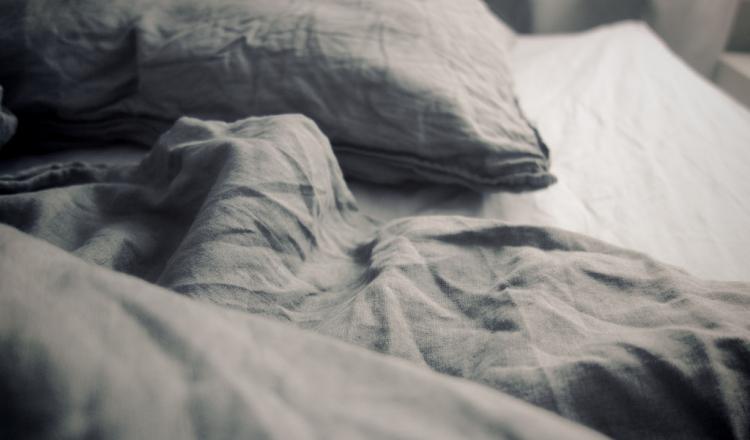 - UREDNO SLOŽI PLAHTU          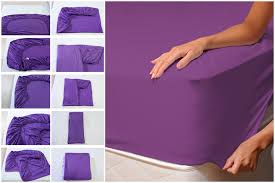 - STAVI JASTUK I PORAVNAJ GA   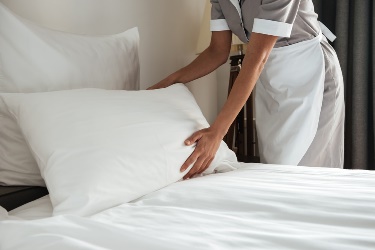 - UREDNO SLOŽI PREKRIVAČ      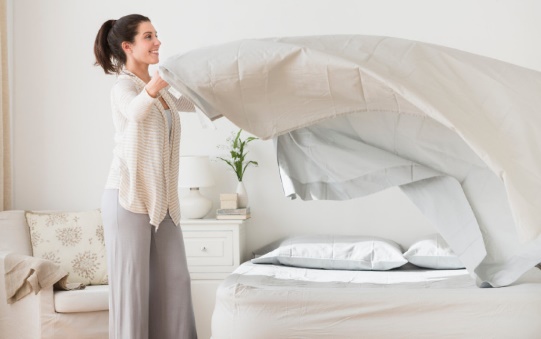 TVOJ KREVET MORA BITI UREDNO POSPREMLJEN! 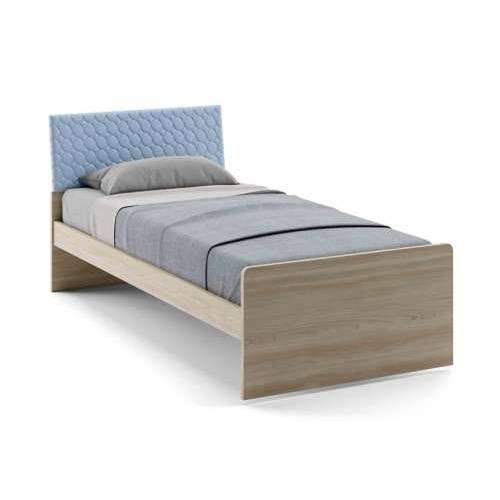 *fotografije su uzete sa internetskih stranica perfecta.hr, family.hr, happy-dreams.hr, ddl.rs, zebra.hr